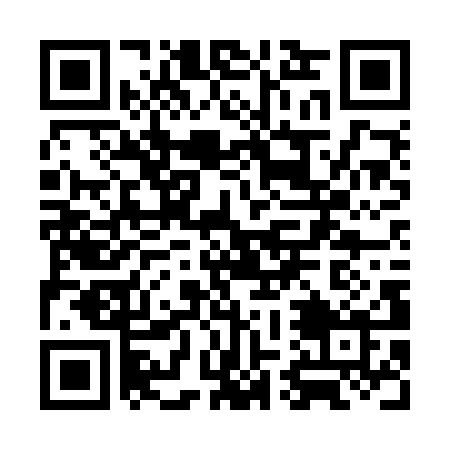 Prayer times for Border Village, AustraliaWed 1 May 2024 - Fri 31 May 2024High Latitude Method: NonePrayer Calculation Method: Muslim World LeagueAsar Calculation Method: ShafiPrayer times provided by https://www.salahtimes.comDateDayFajrSunriseDhuhrAsrMaghribIsha1Wed6:037:2512:513:546:167:342Thu6:037:2612:513:536:167:343Fri6:047:2712:513:536:157:334Sat6:047:2712:513:526:147:325Sun6:057:2812:513:516:137:316Mon6:067:2912:513:516:127:317Tue6:067:2912:513:506:117:308Wed6:077:3012:513:496:107:299Thu6:077:3112:503:496:107:2910Fri6:087:3212:503:486:097:2811Sat6:087:3212:503:486:087:2712Sun6:097:3312:503:476:087:2713Mon6:097:3412:503:466:077:2614Tue6:107:3412:503:466:067:2615Wed6:117:3512:503:456:067:2516Thu6:117:3612:503:456:057:2517Fri6:127:3612:503:446:047:2418Sat6:127:3712:503:446:047:2419Sun6:137:3712:513:436:037:2320Mon6:137:3812:513:436:037:2321Tue6:147:3912:513:436:027:2222Wed6:147:3912:513:426:027:2223Thu6:157:4012:513:426:017:2224Fri6:157:4112:513:426:017:2125Sat6:167:4112:513:416:007:2126Sun6:167:4212:513:416:007:2127Mon6:177:4312:513:416:007:2028Tue6:177:4312:513:405:597:2029Wed6:187:4412:513:405:597:2030Thu6:187:4412:523:405:597:2031Fri6:197:4512:523:405:587:20